Domestic energy efficiency support and information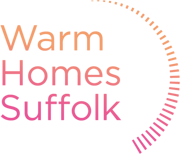 Warm Homes Suffolk is an initiative set up by councils in Suffolk to help residents live in homes that cost less to heat, so they can reduce their energy usage and enjoy lower bills. Eligibility: household income below £30,000 per year and property energy performance certificate rating D or below. www.warmhomessuffolk.org 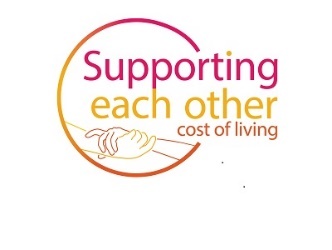 Cost of living- the rising cost of living pressures can affect any one at any time. If you, or someone you know in West Suffolk are struggling financially at this time, there is support and advice out there that can help. www.westsuffolk.gov.uk/cost-of-living The Boiler Upgrade Scheme launched in spring 2022, providing upfront capital grants to support the installation of heat pumps, and in some cases biomass boilers, in homes. Acting on behalf of property owners, installers can apply for: £5,000 off the cost and installation of an air source heat pump or £6,000 for ground or water source heat pump.www.ofgem.gov.uk/environmental-and-social-schemes/boiler-upgrade-scheme-bus 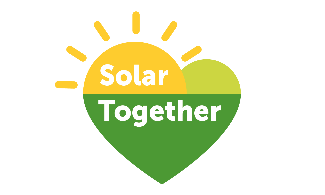 Solar Together is a group buying scheme to get solar panels for your home at a competitive price. The scheme helps homeowners feel confident that they are paying the right price for a high-quality installation from pre-approved installers, whilst increasing their independence from the grid and reducing their carbon emissions.www.suffolk.gov.uk/planning-waste-and-environment/initiatives/solar-together-suffolk/ Useful websites and contactsEnergy Saving Trust- www.energysavingtrust.org.uk For tips on saving energy at home and information on renewable technologies and grant support.Green Suffolk- www.greensuffolk.org/low-impact-living For the latest campaign information and local energy efficiency news.Gov.UK EPC finder- www.gov.uk/find-energy-certificate A simple tool to help you find your property energy performance certificate that contains information on how to improve the energy efficiency of your property.Gov.UK energy efficiency tool- www.gov.uk/improve-energy-efficiency A tool to identify energy saving opportunities within your property based on your answers to simple questions.Ofgem- www.ofgem.gov.uk Contains details of financial support for the installation of renewable technologies including Smart Export Guarantee (SEG) for solar and the Boiler Upgrade Grant (BUG) for heat pumps.For further support on environmental matters please contact environment@westsuffolk.gov.uk or 01284 757400